Witam serdecznie Jeżyki oraz Rodziców! Oto propozycje na dzisiejszy dzień. Będziemy przypominać sobie barwy ojczyste flagi. W ramach przypomnienia:Odszukaj prawidłową biało-czerwoną flagę Polski – jeśli jest taka możliwość można zakreślić flagę czerwoną kredką. Narysuj swój projekt flagi „krainy flamingów”, kto nie ma wydrukowanej stony może narysować swój pomysł na białej kartce. Odpowiedz na pytanie. Jaki kolory dają połączenie białego i czerwonego?Jeśli nie wiesz, można wykonać mały eksperyment i pomieszać ze sobą te dwa kolory farb. Zobaczysz efekt! Flaga Polski jest z nami we wszystkich ważnych chwilach. Podczas wydarzeń podniosłych i uroczystych, ale także w dni żałoby po stracie wybitnych i odważnych Polaków, w momentach wzruszeń i radości. 2 maja (czwartek) obchodzimy Dzień Flagi. Każdy z nas może uczcić Biało-Czerwoną poprzez jej wywieszenie np. w oknie lub na balkonie swojego mieszkania.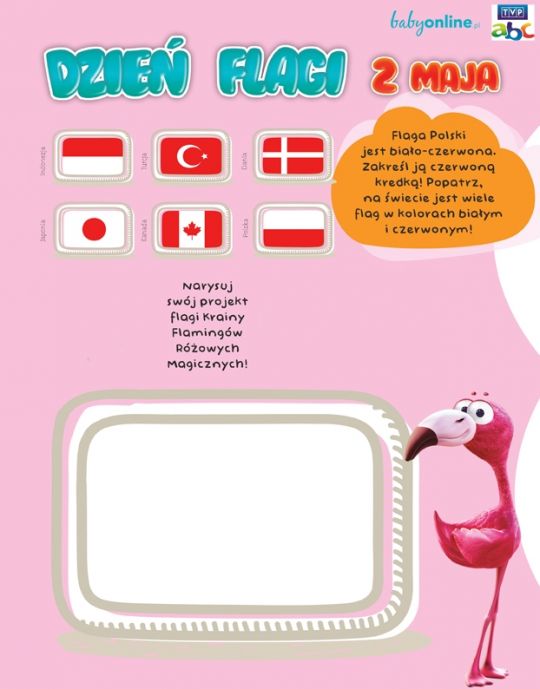 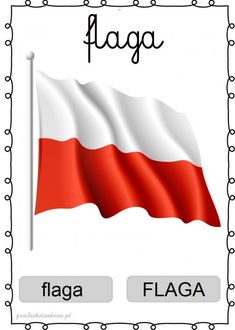 2. Spróbuj samodzielnie na kartce (lub w zeszycie w linie) napisać dwa wyrazy z ramki literami pisanymi i drukowanymi. Pierwszy wyraz od lewej strony jest napisany literami pisanymi a ten następny literami drukowanymi. A na koniec praca plastyczna „Wesoła Flaga”. Pozdrawiam Was Serdecznie!  .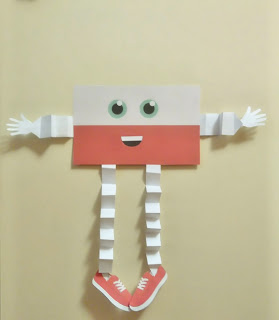 